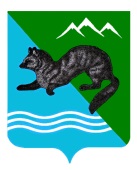                                  ПОСТАНОВЛЕНИЕ                          ПРОЕКТАДМИНИСТРАЦИИ СОБОЛЕВСКОГО МУНИЦИПАЛЬНОГО РАЙОНАКАМЧАТСКОГО КРАЯ сентября 2020                     с. Соболево	                                     № О внесении изменений в муниципальную программу Соболевского муниципального района Камчатского края «Социальная поддержка граждан в Соболевском муниципальном районе Камчатского края», утвержденную постановлением администрации Соболевского муниципального района от 01.11.2013 № 343 В целях уточнения объемов финансирования муниципальной программы Соболевского муниципального района Камчатского края «Социальная поддержка граждан в Соболевском муниципальном районе Камчатского края», утвержденную постановлением администрации Соболевского муниципального района от 01.11.2013 № 343АДМИНИСТРАЦИЯ ПОСТАНОВЛЯЕТ:         1. Внести в муниципальную программу Соболевского муниципального района Камчатского края «Социальная поддержка граждан в Соболевском муниципальном районе Камчатского края», утвержденную постановлением администрации Соболевского муниципального района от 01.11.2013 № 343 изменения согласно приложению.        2. Управлению делами администрации Соболевского муниципального района направить настоящее постановление для опубликования в районной газете «Соболевский вестник» и разместить на официальном сайте Соболевского муниципального района Камчатского края в информационно-телекоммуникационной сети Интернет.      3. Настоящее постановление вступает в силу после его официального опубликования (обнародования) и распространяется на правоотношения, возникшие  с 01 января 2020 года.Глава Соболевского муниципального района			        В.И. КуркинИзменения в муниципальную программу Соболевского муниципального района Камчатского края «Социальная поддержка граждан в Соболевском муниципальном районе Камчатского края», утвержденную постановлением администрации Соболевского муниципального района Камчатского края от 01.11.2013 № 343 (далее – Программа)1. В паспорте Программы раздел «Объем и источники финансирования Программы» изложить в новой редакции:2. В паспорте Подпрограммы 1 раздел «Объемы и источники финансирования на период действия Подпрограммы 1 с указанием на источники финансирования по годам реализации Подпрограммы 1» изложить в новой редакции:3. В паспорте Подпрограммы 2 раздел «Объемы и источники финансирования на период действия Подпрограммы 2 с указанием на источники финансирования по годам реализации Подпрограммы 2» изложить в новой редакции:4. В паспорте Подпрограммы 3 раздел «Объемы и источники финансирования на период действия подпрограммы 3 с указанием на источники финансирования по годам реализации Подпрограммы 3» изложить в новой редакции:5.  Приложение №1 к Программе изложить в новой редакции: 6.  Приложение №2 к Программе изложить в новой редакции:7.  Приложение №3 к Программе изложить в новой редакции:Приложение к постановлению администрации  Соболевского муниципального районаКамчатского края от  .09.2020 № Объем и источники финансирования Программыобщий объем финансирования Программы              составляет  –  17747,050 тыс. руб., из них по        годам:2014 год      –    20606,90215  тыс. руб.,2015 год      –    13324,020      тыс. руб.,2016 год      –    12435,493      тыс. руб.,2017 год      –    11550,880      тыс. руб.,2018 год      –    14129,000      тыс. руб.,2019 год      –    16243,069      тыс. руб.,2020 год      –    17747,050      тыс. руб.,2021 год      –    13652,400      тыс. руб., 2022 год       –    13584,400     тыс. руб.,2023 год       -     13644,400     тыс. руб.в том числе за счет средств:Федеральный бюджет – 0,0 тыс. руб., из них по годам:2014 год      –     0,0  тыс. руб., 2015 год      –     0,0  тыс. руб.,2016 год      –     0,0  тыс. руб., 2017 год      –     0,0  тыс. руб., 2018 год      –     0,0  тыс. руб., 2019 год      –     0,0  тыс. руб., 2020 год      –     0,0  тыс. руб.,2021 год      –     0,0  тыс. руб.,2022 год       –     0,0  тыс. руб.,2023 год      –     0,0  тыс. руб.Краевой бюджет – 65614,046 тыс. руб., из них по   годам:2014 год      –     13037,00  тыс. руб., 2015 год      –     7158,266  тыс. руб., 2016 год      –     6466,400  тыс. руб., 2017 год      –     5580,780  тыс. руб., 2018 год      –     5773,600  тыс. руб., 2019 год      –    6023,000   тыс. руб., 2020 год      –     6173,000  тыс. руб., 2021 год      –     5134,000  тыс. руб.,2022 год       –     5134,000  тыс. руб.,2023 год      –      5134,000  тыс. руб.Районный бюджет  –  81303,56815 тыс. рублей, из них по годам:2014 год      –     7569,90215 тыс. руб., 2015 год      –     6165,754     тыс. руб., 2016 год      –     5969,093     тыс. руб., 2017 год      –     5970,100      тыс. руб.,2018 год      –     8355,400      тыс. руб.,2019 год      –     10220,069    тыс. руб.,2020 год      –     11574,050   тыс. руб.,2021 год      –     8518,400     тыс. руб.,2022 год       –     8450,400     тыс. руб.,2023 год      –      8510,400      тыс. руб. Бюджет поселений  –  0,0  тыс. рублей, из них по годам:2014 год      –     0,0  тыс. руб., 2015 год      –     0,0  тыс. руб.; 2016 год      –     0,0  тыс. руб., 2017 год      –     0,0  тыс. руб., 2018 год      –     0,0  тыс. руб., 2019 год      –     0,0  тыс. руб., 2020 год      –     0,0  тыс. руб.,2021 год      –     0,0  тыс. руб.,2022 год       –    0,0  тыс. руб.,2023 год      –     0,0  тыс. руб.Объемы и источники финансирования на период действия Подпрограммы  1 с указанием на источники финансирования по годам реализации Подпрограммы  1общий объем финансирования Подпрограммы 1              составляет  –  56535,18388 тыс. руб., из них по        годам:2014 год      –     7713,71000 тыс. руб.;2015 год      –     5800,28970 тыс. руб.;2016 год      –     6191,60500  тыс. руб.,2017 год      –     5474,97918  тыс. руб.,2018 год      –     5714,00000  тыс. руб.,2019 год      –     5656,10000  тыс. руб.,2020 год      –     5859,10000  тыс. руб.,2021 год      –     4741,80000  тыс. руб.,2022 год       –    4741,80000  тыс. руб.,2023 год      –      4741,80000 тыс. руб.в том числе за счет средств:Федеральный бюджет – 0,0 тыс. руб., из них по годам:2014 год      –     0,0  тыс. руб., 2015 год      –     0,0  тыс. руб.; 2016 год      –     0,0  тыс. руб., 2017 год      –     0,0  тыс. руб., 2018 год      –     0,0  тыс. руб., 2019 год      –     0,0  тыс. руб., 2020 год      –     0,0  тыс. руб.,2021 год      –     0,0  тыс. руб.,2022 год      –     0,0  тыс. руб.,2023 год      –     0,0  тыс. руб.Краевой бюджет – 40553,80000 тыс. руб., из них по   годам:2014 год      –     6081,00000    тыс. руб.;2015 год      –     4355,50000    тыс. руб.;2016 год      –     4652,00000    тыс. руб.,2017 год      –     3821,00000    тыс. руб.,2018 год      –     4114,00000    тыс. руб.,2019 год      –     4065,00000    тыс. руб.,2020 год      –     4204,30000    тыс. руб.,2021 год      –     3087,00000    тыс. руб.,2022 год       –     3087,00000    тыс. руб.,2023 год      –      3087,00000    тыс. руб.Районный бюджет  –  15981,38388 тыс. рублей, из них по годам:2014 год      –     1632,7100    тыс. руб.;2015 год      –     1444,7897  тыс. руб.;2016 год      –     1539,6050    тыс. руб.,2017 год      –     1553,9790    тыс. руб.,2018 год      –     1600,0000    тыс. руб.,2019 год      –     1591,1000    тыс. руб.,2020 год      –     1654,8000    тыс. руб.,2021 год      –     1654,8000     тыс. руб.,2022 год       –     1654,8000     тыс. руб.,2023 год      –      1654,8000      тыс. руб.Бюджет поселений  –  0,0  тыс. рублей, из них по годам:2014 год      –     0,0    тыс. руб., 2015 год      –     0,0    тыс. руб.; 2016 год      –     0,0    тыс. руб., 2017 год      –     0,0    тыс. руб., 2018 год      –     0,0    тыс. руб., 2019 год      –     0,0    тыс. руб., 2020 год      –     0,0    тыс. руб.,2021 год      –     0,0    тыс. руб.,2022 год       –    0,0    тыс. руб.,2023 год      –     0,0  тыс. руб.Объемы и источники финансирования на период действия Подпрограммы  2 с указанием на источники финансирования по годам реализации Подпрограммы  2общий объем финансирования Подпрограммы 2              составляет  –  65322,18427 тыс. рублей из них по        годам:2014 год      –     5937,19215 тыс. руб.,2015 год      –     4720,96430 тыс. руб.,2016 год      –     4429,48800 тыс. руб.,2017 год      –     4416,12082 тыс. руб.,2018 год      –     6755,40000 тыс. руб.,2019 год      –     8628,96900 тыс. руб.,2020 год      –     9919,25000 тыс. руб.,2021 год      –     6863,60000 тыс. руб.,2022 год       –    6795,60000 тыс. руб.,2023 год      –     6855,60000  тыс. руб.в том числе за счет средств:Федеральный бюджет – 0,0 тыс. руб., из них по годам:2014 год      –     0,0    тыс. руб., 2015 год      –     0,0    тыс. руб.; 2016 год      –     0,0    тыс. руб., 2017 год      –     0,0    тыс. руб., 2018 год      –     0,0    тыс. руб., 2019 год      –     0,0    тыс. руб., 2020 год      –     0,0    тыс. руб.,2021 год      –     0,0    тыс. руб.,2022 год       –     0,0    тыс. руб.,2023 год      –      0,0  тыс. руб.Краевой бюджет – 0,0 тыс. руб., из них по годам:2014 год      –     0,0    тыс. руб., 2015 год      –     0,0    тыс. руб.; 2016 год      –     0,0    тыс. руб., 2017 год      –     0,0    тыс. руб., 2018 год      –     0,0    тыс. руб., 2019 год      –     0,0    тыс. руб., 2020 год      –     0,0    тыс. руб.,2021 год      –     0,0    тыс. руб.,2022 год       –     0,0    тыс. руб.,2023 год      –      0,0  тыс. руб.Районный бюджет  – 65322,18427 тыс. рублей, из них по годам:2014 год      –     5937,19215 тыс. руб.,2015 год      –     4720,96430 тыс. руб.,2016 год      –     4429,48800 тыс. руб.,2017 год      –     4416,12082 тыс. руб.,2018 год      –     6755,40000  тыс. руб.,2019 год      –     8628,96900  тыс. руб.,2020 год      –     9919,25000  тыс. руб.,2021 год      –     6863,60000  тыс. руб.,2022 год       –     6795,60000    тыс. руб.,2023 год      –      6855,60000        тыс. руб.Бюджет поселений  –  0,0  тыс. рублей, из них по годам:2014 год      –     0,0    тыс. руб., 2015 год      –     0,0    тыс. руб.; 2016 год      –     0,0    тыс. руб., 2017 год      –     0,0    тыс. руб., 2018 год      –     0,0    тыс. руб., 2019 год      –     0,0    тыс. руб., 2020 год      –     0,0    тыс. руб.,2021 год      –     0,0    тыс. руб.,2022 год       –    0,0    тыс. руб.,2023 год      –     0,0  тыс. руб.Объемы и источники финансирования на период действия подпрограммы  3 с указанием на источники финансирования по годам реализации Подпрограммы  3общий объем финансирования Подпрограммы 2              составляет  –  25060,24600 тыс. руб., из них по        годам:2014 год      –     6956,000    тыс. руб., 2015 год      –     2802,766    тыс. руб.; 2016 год      –     1814,40      тыс. руб., 2017 год      –     1759,780    тыс. руб., 2018 год      –     1659,600    тыс. руб.,2019 год      –     1958,000 тыс. руб.,2020 год      –     1968,000  тыс. руб.,2021 год      –     2047,000  тыс. руб.,2022 год       –     2047,000  тыс. руб.,2023 год      –      2047,000  тыс. руб.в том числе за счет средств:Федеральный бюджет – 0,0 тыс. руб., из них по годам:2014 год      –     0,0    тыс. руб., 2015 год      –     0,0    тыс. руб.; 2016 год      –     0,0    тыс. руб., 2017 год      –     0,0    тыс. руб., 2018 год      –     0,0    тыс. руб., 2019 год      –     0,0    тыс. руб., 2020 год      –     0,0    тыс. руб.,2021 год      –     0,0    тыс. руб.,2022 год       –     0,0    тыс. руб.,2023 год      –      0,0  тыс. руб.Краевой бюджет – 25060,246 тыс. руб., из них по годам:2014 год      –     6956,000   тыс. руб., 2015 год      –     2802,766   тыс. руб.; 2016 год      –     1814,400   тыс. руб., 2017 год      –     1759,780    тыс. руб., 2018 год      –     1659,600    тыс. руб.,2019 год      –     1958,000    тыс. руб.,2020 год      –     1968,000    тыс. руб.,2021 год      –     2047,000    тыс. руб.,2022 год       –    2047,000    тыс. руб.,2023 год      –     2047,000    тыс. руб.Районный бюджет  –  0,0 тыс. рублей, из них по годам:2014 год      –     0,0    тыс. руб., 2015 год      –     0,0    тыс. руб.; 2016 год      –     0,0    тыс. руб., 2017 год      –     0,0    тыс. руб., 2018 год      –     0,0    тыс. руб., 2019 год      –     0,0    тыс. руб., 2020 год      –     0,0    тыс. руб.,2021 год      –     0,0    тыс. руб.,2022 год       –     0,0    тыс. руб.,2023 год      –     0,0  тыс. руб.Бюджет поселений  –  0,0  тыс. рублей, из них по годам:2014 год      –     0,0    тыс. руб., 2015 год      –     0,0    тыс. руб.; 2016 год      –     0,0    тыс. руб., 2017 год      –     0,0    тыс. руб., 2018 год      –     0,0    тыс. руб., 2019 год      –     0,0    тыс. руб., 2020 год      –     0,0    тыс. руб.,2021 год      –     0,0    тыс. руб.,2022 год       –    0,0    тыс. руб.,2023 год      –     0,0  тыс. руб.Приложение 1Приложение 1СведенияСведенияСведенияСведенияСведенияСведенияСведенияСведенияСведенияСведенияСведенияСведенияСведенияСведенияо показателях (индикаторах) муниципальной программы и подпрограмм муниципальной программы и их значенияхо показателях (индикаторах) муниципальной программы и подпрограмм муниципальной программы и их значенияхо показателях (индикаторах) муниципальной программы и подпрограмм муниципальной программы и их значенияхо показателях (индикаторах) муниципальной программы и подпрограмм муниципальной программы и их значенияхо показателях (индикаторах) муниципальной программы и подпрограмм муниципальной программы и их значенияхо показателях (индикаторах) муниципальной программы и подпрограмм муниципальной программы и их значенияхо показателях (индикаторах) муниципальной программы и подпрограмм муниципальной программы и их значенияхо показателях (индикаторах) муниципальной программы и подпрограмм муниципальной программы и их значенияхо показателях (индикаторах) муниципальной программы и подпрограмм муниципальной программы и их значенияхо показателях (индикаторах) муниципальной программы и подпрограмм муниципальной программы и их значенияхо показателях (индикаторах) муниципальной программы и подпрограмм муниципальной программы и их значенияхо показателях (индикаторах) муниципальной программы и подпрограмм муниципальной программы и их значенияхо показателях (индикаторах) муниципальной программы и подпрограмм муниципальной программы и их значенияхо показателях (индикаторах) муниципальной программы и подпрограмм муниципальной программы и их значениях№
п/пНаименованиеЕд. изм.Значение показателейЗначение показателейЗначение показателейЗначение показателейЗначение показателейЗначение показателейЗначение показателейЗначение показателейЗначение показателейЗначение показателейЗначение показателей№
п/пНаименованиеЕд. изм.Базовое значение20142015201620172018201920202021202220231234567891011121314Муниципальная программа  "Социальная поддержка граждан в Соболевском муниципальном районе Камчатского края"Муниципальная программа  "Социальная поддержка граждан в Соболевском муниципальном районе Камчатского края"Муниципальная программа  "Социальная поддержка граждан в Соболевском муниципальном районе Камчатского края"Муниципальная программа  "Социальная поддержка граждан в Соболевском муниципальном районе Камчатского края"Муниципальная программа  "Социальная поддержка граждан в Соболевском муниципальном районе Камчатского края"Муниципальная программа  "Социальная поддержка граждан в Соболевском муниципальном районе Камчатского края"Муниципальная программа  "Социальная поддержка граждан в Соболевском муниципальном районе Камчатского края"Муниципальная программа  "Социальная поддержка граждан в Соболевском муниципальном районе Камчатского края"Муниципальная программа  "Социальная поддержка граждан в Соболевском муниципальном районе Камчатского края"Муниципальная программа  "Социальная поддержка граждан в Соболевском муниципальном районе Камчатского края"Муниципальная программа  "Социальная поддержка граждан в Соболевском муниципальном районе Камчатского края"Муниципальная программа  "Социальная поддержка граждан в Соболевском муниципальном районе Камчатского края"Муниципальная программа  "Социальная поддержка граждан в Соболевском муниципальном районе Камчатского края"Муниципальная программа  "Социальная поддержка граждан в Соболевском муниципальном районе Камчатского края"1Доля населения,  имеющего  денежные  доходы  ниже величины прожиточного минимума, в общей численности населения Камчатского края%16,516,115,615,215,215,315,415,515,615,715,72Доля  граждан,  получивших  социальные  услуги  в учреждениях социального обслуживания  населения,  в общем числе  граждан,  обратившихся  за  получением социальных   услуг в  учреждения    социального обслуживания населения%8585909393949495959595Подпрограмма 1 "Предоставление  гражданам  субсидий  на  оплату  жилых  помещений  и  коммунальных  услуг"Подпрограмма 1 "Предоставление  гражданам  субсидий  на  оплату  жилых  помещений  и  коммунальных  услуг"Подпрограмма 1 "Предоставление  гражданам  субсидий  на  оплату  жилых  помещений  и  коммунальных  услуг"Подпрограмма 1 "Предоставление  гражданам  субсидий  на  оплату  жилых  помещений  и  коммунальных  услуг"Подпрограмма 1 "Предоставление  гражданам  субсидий  на  оплату  жилых  помещений  и  коммунальных  услуг"Подпрограмма 1 "Предоставление  гражданам  субсидий  на  оплату  жилых  помещений  и  коммунальных  услуг"Подпрограмма 1 "Предоставление  гражданам  субсидий  на  оплату  жилых  помещений  и  коммунальных  услуг"Подпрограмма 1 "Предоставление  гражданам  субсидий  на  оплату  жилых  помещений  и  коммунальных  услуг"Подпрограмма 1 "Предоставление  гражданам  субсидий  на  оплату  жилых  помещений  и  коммунальных  услуг"Подпрограмма 1 "Предоставление  гражданам  субсидий  на  оплату  жилых  помещений  и  коммунальных  услуг"Подпрограмма 1 "Предоставление  гражданам  субсидий  на  оплату  жилых  помещений  и  коммунальных  услуг"Подпрограмма 1 "Предоставление  гражданам  субсидий  на  оплату  жилых  помещений  и  коммунальных  услуг"Подпрограмма 1 "Предоставление  гражданам  субсидий  на  оплату  жилых  помещений  и  коммунальных  услуг"Подпрограмма 1 "Предоставление  гражданам  субсидий  на  оплату  жилых  помещений  и  коммунальных  услуг"1Доля граждан получателей субсидии  на  оплату  жилого  помещения  и  коммунальных  услуг,  к  общей  численности  граждан,  проживающих  на  территории  Соболевского  района  %1616,416,917,517,517,617,617,717,717,817,82Доля граждан получателей субсидии  на  оплату  жилого  помещения  и  коммунальных  услуг,  в  общей  численности  граждан,  проживающих  на  территории  Соболевского  района  и  имеющих право  на  их  получение  %7175788080787580808080Подпрограмма 2 "Меры  социальной  поддержки  отдельной  категории  гражданПодпрограмма 2 "Меры  социальной  поддержки  отдельной  категории  гражданПодпрограмма 2 "Меры  социальной  поддержки  отдельной  категории  гражданПодпрограмма 2 "Меры  социальной  поддержки  отдельной  категории  гражданПодпрограмма 2 "Меры  социальной  поддержки  отдельной  категории  гражданПодпрограмма 2 "Меры  социальной  поддержки  отдельной  категории  гражданПодпрограмма 2 "Меры  социальной  поддержки  отдельной  категории  гражданПодпрограмма 2 "Меры  социальной  поддержки  отдельной  категории  гражданПодпрограмма 2 "Меры  социальной  поддержки  отдельной  категории  гражданПодпрограмма 2 "Меры  социальной  поддержки  отдельной  категории  гражданПодпрограмма 2 "Меры  социальной  поддержки  отдельной  категории  гражданПодпрограмма 2 "Меры  социальной  поддержки  отдельной  категории  гражданПодпрограмма 2 "Меры  социальной  поддержки  отдельной  категории  гражданПодпрограмма 2 "Меры  социальной  поддержки  отдельной  категории  граждан1Удельный вес малоимущих граждан, получающих меры социальной поддержки в соответствии с нормативными правовыми актами Соболевского  района  Камчатского края в общей численности малоимущих граждан в Соболевском  районе, обратившихся за получением мер социальной поддержки%20253550505151525253533Количество граждан Соболевского района, получающих доплату к пенсии и пенсии за выслугу лет.чел.10111213161718181818184Количество граждан Соболевского района трудоустроенных на временные рабочие местачел.222222222223Доля  граждан, получателей  муниципальной  доплаты  к  пенсии  и  муниципальной  пенсии  за  выслугу  лет  в  общей  численности  граждан  Соболевского  района  имеющих  право  на  получение   пенсии%1001001001001001001001001001001004Доля  граждан,  принявших  участие  в  общественных  работах  в  общей  численности  граждан  направленных  на  общественные  работы%100100100100100100100100100100100Наименование  подпрограммы 3 "Обеспечение  реализации  программы"Наименование  подпрограммы 3 "Обеспечение  реализации  программы"Наименование  подпрограммы 3 "Обеспечение  реализации  программы"Наименование  подпрограммы 3 "Обеспечение  реализации  программы"Наименование  подпрограммы 3 "Обеспечение  реализации  программы"Наименование  подпрограммы 3 "Обеспечение  реализации  программы"Наименование  подпрограммы 3 "Обеспечение  реализации  программы"Наименование  подпрограммы 3 "Обеспечение  реализации  программы"Наименование  подпрограммы 3 "Обеспечение  реализации  программы"Наименование  подпрограммы 3 "Обеспечение  реализации  программы"Наименование  подпрограммы 3 "Обеспечение  реализации  программы"Наименование  подпрограммы 3 "Обеспечение  реализации  программы"Наименование  подпрограммы 3 "Обеспечение  реализации  программы"Наименование  подпрограммы 3 "Обеспечение  реализации  программы"Не предусмотреноПриложение 2Приложение 2Приложение 2Приложение 2Приложение 2Приложение 2Приложение 2 Финансовое обеспечение реализации муниципальной программы Финансовое обеспечение реализации муниципальной программы Финансовое обеспечение реализации муниципальной программы Финансовое обеспечение реализации муниципальной программы Финансовое обеспечение реализации муниципальной программы Финансовое обеспечение реализации муниципальной программы Финансовое обеспечение реализации муниципальной программы Финансовое обеспечение реализации муниципальной программы Финансовое обеспечение реализации муниципальной программы Финансовое обеспечение реализации муниципальной программытыс. руб.№ п/пНаименование муниципальной программы / подпрограммы / мероприятияКод бюджетной классифика-ции Код бюджетной классифика-ции Объем средств на реализацию программы (тыс.руб.)Объем средств на реализацию программы (тыс.руб.)Объем средств на реализацию программы (тыс.руб.)Объем средств на реализацию программы (тыс.руб.)Объем средств на реализацию программы (тыс.руб.)Объем средств на реализацию программы (тыс.руб.)Объем средств на реализацию программы (тыс.руб.)Объем средств на реализацию программы (тыс.руб.)Объем средств на реализацию программы (тыс.руб.)Объем средств на реализацию программы (тыс.руб.)№ п/пНаименование муниципальной программы / подпрограммы / мероприятияГРБСЦСР *ВСЕГО2014201520162017201820192020202120222023123456789101112131414Наименование муниципальной программы "Социальная поддержка граждан в Соболевском  муниципальной районе Камчатского края "      / подпрограммы / мероприятияВсего, в том числе:146917,6141520606,9021513324,02012435,49311550,88014129,00016243,0690017747,0500013652,4000013584,40000 13644,40000Наименование муниципальной программы "Социальная поддержка граждан в Соболевском  муниципальной районе Камчатского края "      / подпрограммы / мероприятияза счет средств федерального бюджета0,000000,000000,000000,000000,000000,000000,000000,000000,000000,000000,00000Наименование муниципальной программы "Социальная поддержка граждан в Соболевском  муниципальной районе Камчатского края "      / подпрограммы / мероприятияза счет средств краевого бюджета65614,0460013037,000007158,266006466,400005580,780005773,600006023,60006173,000005134,000005134,000005134,00000Наименование муниципальной программы "Социальная поддержка граждан в Соболевском  муниципальной районе Камчатского края "      / подпрограммы / мероприятияза счет средств районного бюджета81303,568157569,902156165,754005969,093005970,100008355,4000010220,0690011574,0500008518,400008450,400008510,40000Наименование муниципальной программы "Социальная поддержка граждан в Соболевском  муниципальной районе Камчатского края "      / подпрограммы / мероприятияза счет средств бюджетов поселения0,000000,000000,000000,000000,000000,000000,000000,000000,000000,000000,000001Наименование  подпрограммы 1 "Предоставление  гражданам  субсидий  на  оплату  жилых  помещений  и  коммунальных  услуг"Всего, в том числе:56535,183887713,710005800,289706191,605005374,979185714,000005656,100005859,100004741,800004741,800004741,800001Наименование  подпрограммы 1 "Предоставление  гражданам  субсидий  на  оплату  жилых  помещений  и  коммунальных  услуг"за счет средств федерального бюджета0,000000,000000,000000,000000,000000,000000,000000,000000,000000,000000,000001Наименование  подпрограммы 1 "Предоставление  гражданам  субсидий  на  оплату  жилых  помещений  и  коммунальных  услуг"за счет средств краевого бюджета40553,800006081,000004355,500004652,000003821,000004114,000004065,963674204,000003087,000003087,000003087,000001Наименование  подпрограммы 1 "Предоставление  гражданам  субсидий  на  оплату  жилых  помещений  и  коммунальных  услуг"за счет средств районного бюджета15981,383881632,710001444,789701539,605001553,979181600,000001591,100001654,800001654,8,00001654,800001654,800001Наименование  подпрограммы 1 "Предоставление  гражданам  субсидий  на  оплату  жилых  помещений  и  коммунальных  услуг"за счет средств бюджетов поселения0,000000,000000,000000,000000,000000,000000,000000,000000,000000,000000,000001.1Основное мероприятие 1.1.  Предоставление  гражданам  субсидий  на  оплату  жилых  помещений  и  коммунальных  услугВсего, в том числе:56535,183887713,710005800,289706191,605005374,979185714,000005656,100005859,100004741,800004741,800004741,800001.1Основное мероприятие 1.1.  Предоставление  гражданам  субсидий  на  оплату  жилых  помещений  и  коммунальных  услугза счет средств федерального бюджета0,000000,000000,000000,000000,000000,000000,000000,000000,000000,000000,000001.1Основное мероприятие 1.1.  Предоставление  гражданам  субсидий  на  оплату  жилых  помещений  и  коммунальных  услугза счет средств краевого бюджета00002140553,800006081,000004355,500004652,000003821,000004114,000004065,000004204,300003087,000003087,000003087,000001.1Основное мероприятие 1.1.  Предоставление  гражданам  субсидий  на  оплату  жилых  помещений  и  коммунальных  услугза счет средств районного бюджета15981,383881632,710001444,789701539,605001553,979181600,000001591,100001654,800001654,800001654,800001654,800001.1Основное мероприятие 1.1.  Предоставление  гражданам  субсидий  на  оплату  жилых  помещений  и  коммунальных  услуг9080211810,583531632,71000177,873530,000000,000000,000000,000000,000000,000000,000000,000001.1Основное мероприятие 1.1.  Предоставление  гражданам  субсидий  на  оплату  жилых  помещений  и  коммунальных  услуг90202114170,800350,000001266,916171539,605001553,979181600,000001591,100001654,800001654,800001654,800001654,800001.1Основное мероприятие 1.1.  Предоставление  гражданам  субсидий  на  оплату  жилых  помещений  и  коммунальных  услугза счет средств бюджетов поселения0,000000,000000,000000,000000,000000,000000,000000,000000,000000,000000,000002Наименование  подпрограммы 2         "Меры социаль-ной  поддержки  отдельной  категории  граждан"Всего, в том числе:65322,184275937,192154720,964304429,488004416,120826755,400008628,969009919,250006863,600006795,600006855,600002Наименование  подпрограммы 2         "Меры социаль-ной  поддержки  отдельной  категории  граждан"за счет средств федерального бюджета0,000000,000000,000000,000000,000000,000000,000000,000000,000000,000000,000002Наименование  подпрограммы 2         "Меры социаль-ной  поддержки  отдельной  категории  граждан"за счет средств краевого бюджета0,000000,000000,000000,000000,000000,000000,000000,000000,000000,000000,000002Наименование  подпрограммы 2         "Меры социаль-ной  поддержки  отдельной  категории  граждан"за счет средств районного бюджета65322,184275937,192154720,964304429,488004416,120826755,400008628,969009919,000006863,600006795,600006855,600002Наименование  подпрограммы 2         "Меры социаль-ной  поддержки  отдельной  категории  граждан"9080224870,938973935,00015935,938820,000000,000000,000000,000000,000000,000000,000000,0000002Наименование  подпрограммы 2         "Меры социаль-ной  поддержки  отдельной  категории  граждан"90202257937,245301857,192003640,025484284,488004216,120825704,400008360,969009779,250006723,600006665,600006715,600002Наименование  подпрограммы 2         "Меры социаль-ной  поддержки  отдельной  категории  граждан"9030221660,00000145,00000145,00000145,00000200,00000325,00000140,00000140,00000140,00000140,00000140,000002Наименование  подпрограммы 2         "Меры социаль-ной  поддержки  отдельной  категории  граждан"904022854,00000 0,000000,000000,000000,00000726,00000128,000000,000000,000000,000000,000002Наименование  подпрограммы 2         "Меры социаль-ной  поддержки  отдельной  категории  граждан"в том числе:912022540,00000100,00000100,00000100,00000100,00000140,000000,000000,000000,000000,000000,000002Наименование  подпрограммы 2         "Меры социаль-ной  поддержки  отдельной  категории  граждан"в том числе:922022650,0000045,0000045,0000045,0000050,00000115,0000070,0000070,0000070,0000070,0000070,000002Наименование  подпрограммы 2         "Меры социаль-ной  поддержки  отдельной  категории  граждан"в том числе:932022470,000000,000000,000000,0000050,0000070,0000070,0000070,0000070,0000070,0000070,000002Наименование  подпрограммы 2         "Меры социаль-ной  поддержки  отдельной  категории  граждан"за счет средств бюджетов поселения0,000000,000000,000000,000000,000000,000000,000000,000000,000000,000000,000002.1Основное мероприятие 2.1.  Дополнительная  социальная   под-держка  жителям  Соболевского  района Всего, в том числе:31743,180073935,000153044,479101500,000001337,200823226,000004413,500005669,000002898,000002830,000002890,000002.1Основное мероприятие 2.1.  Дополнительная  социальная   под-держка  жителям  Соболевского  района за счет средств федерального бюджета0,000000,000000,000000,000000,000000,000000,000000,000000,000000,000000,000002.1Основное мероприятие 2.1.  Дополнительная  социальная   под-держка  жителям  Соболевского  района за счет средств краевого бюджета0,000000,000000,000000,000000,000000,000000,000000,000000,000000,000000,000002.1Основное мероприятие 2.1.  Дополнительная  социальная   под-держка  жителям  Соболевского  района за счет средств районного бюджета31743,180073935,000153044,479101500,000001337,200823226,000004413,500005669,000002898,000002830,000002890,000002.1Основное мероприятие 2.1.  Дополнительная  социальная   под-держка  жителям  Соболевского  района 9080224870,938973935,00015935,938820,000000,000000,000000,000000,000000,000000,000000,000002.1Основное мероприятие 2.1.  Дополнительная  социальная   под-держка  жителям  Соболевского  района 90202225738,241100,000002108,540281500,000001337,200822420,000004245,500005629,000002858,000002790,000002850,000002.1Основное мероприятие 2.1.  Дополнительная  социальная   под-держка  жителям  Соболевского  района 904022854,00000 0,000000,000000,000000,00000726,00000128,000000,000000,000000,000000,0000002.1Основное мероприятие 2.1.  Дополнительная  социальная   под-держка  жителям  Соболевского  района 903022280,000000,000000,000000,000000,0000080,0000040,0000040,0000040,0000040,0000040,000002.1Основное мероприятие 2.1.  Дополнительная  социальная   под-держка  жителям  Соболевского  района в том числе:91202240,000000,000000,000000,000000,0000040,000000,000000,000000,000000,000000,000002.1Основное мероприятие 2.1.  Дополнительная  социальная   под-держка  жителям  Соболевского  района в том числе:922022120,000000,000000,000000,000000,0000020,0000020,0000020,0000020,0000020,0000020,000002.1Основное мероприятие 2.1.  Дополнительная  социальная   под-держка  жителям  Соболевского  района в том числе:932022120,000000,000000,000000,000000,0000020,0000020,0000020,0000020,0000020,0000020,000002.1Основное мероприятие 2.1.  Дополнительная  социальная   под-держка  жителям  Соболевского  района за счет средств бюджетов поселения0,000000,000000,000000,000000,000000,000000,000000,000000,000000,000000,0000002.2Основное мероприятие 2.2.  Муниципальная  доплата  к  пенсии  и  пенсия  за  выслугу  летВсего, в том числе:28085,099221822,192001490,993002712,503002828,920003212,600003235,469003286,000003165,600003165,600003165,600002.2Основное мероприятие 2.2.  Муниципальная  доплата  к  пенсии  и  пенсия  за  выслугу  летза счет средств федерального бюджета0,000000,000000,000000,000000,000000,000000,000000,000000,000000,000000,000002.2Основное мероприятие 2.2.  Муниципальная  доплата  к  пенсии  и  пенсия  за  выслугу  летза счет средств краевого бюджета0,000000,000000,000000,000000,000000,000000,000000,000000,000000,000000,000002.2Основное мероприятие 2.2.  Муниципальная  доплата  к  пенсии  и  пенсия  за  выслугу  летза счет средств районного бюджета90202228085,477001822,192001490,993002712,503002828,920003212,600003235,469003286,000003165,600003165,600003165,600002.2Основное мероприятие 2.2.  Муниципальная  доплата  к  пенсии  и  пенсия  за  выслугу  летза счет средств бюджетов поселения0,000000,000000,000000,000000,000000,000000,000000,000000,000000,000000,000002.3Основное мероприятие 2.3.  Организация и проведение оплачиваемых общественных работ в целях обеспечения временной занятости граждан, нуждающихся в трудоустройствеВсего, в том числе:5493,52720180,00000185,49220216,98500250,00000316,80000980,00000964,25000800,00000800,00000800,000002.3Основное мероприятие 2.3.  Организация и проведение оплачиваемых общественных работ в целях обеспечения временной занятости граждан, нуждающихся в трудоустройствеза счет средств федерального бюджета0,000000,000000,000000,000000,000000,000000,000000,000000,000000,000000,000002.3Основное мероприятие 2.3.  Организация и проведение оплачиваемых общественных работ в целях обеспечения временной занятости граждан, нуждающихся в трудоустройствеза счет средств краевого бюджета0,000000,000000,000000,000000,000000,000000,000000,000000,000000,000000,000002.3Основное мероприятие 2.3.  Организация и проведение оплачиваемых общественных работ в целях обеспечения временной занятости граждан, нуждающихся в трудоустройствеза счет средств районного бюджета0000225494,52720180,00000185,49220216,98500250,00000316,80000980,91399964,25000800,00000800,00000800,000002.3Основное мероприятие 2.3.  Организация и проведение оплачиваемых общественных работ в целях обеспечения временной занятости граждан, нуждающихся в трудоустройстве9020224113,5272035,0000040,4922071,9850050,0000071,80000880,00000864,25000700,00000700,00000700,0002.3Основное мероприятие 2.3.  Организация и проведение оплачиваемых общественных работ в целях обеспечения временной занятости граждан, нуждающихся в трудоустройстве9030221380,00000145,00000145,00000145,00000200,00000245,00000100,00000100,00000100,00000100,00000100,000002.3Основное мероприятие 2.3.  Организация и проведение оплачиваемых общественных работ в целях обеспечения временной занятости граждан, нуждающихся в трудоустройстве в том числе:912500,00000100,00000100,00000100,00000100,00000100,000000,000000,000000,000000,000000,000002.3Основное мероприятие 2.3.  Организация и проведение оплачиваемых общественных работ в целях обеспечения временной занятости граждан, нуждающихся в трудоустройстве в том числе:922530,0000045,0000045,0000045,0000050,0000095,0000050,0000050,0000050,0000050,0000050,000002.3Основное мероприятие 2.3.  Организация и проведение оплачиваемых общественных работ в целях обеспечения временной занятости граждан, нуждающихся в трудоустройстве в том числе:932350,000000,000000,000000,0000050,0000050,0000050,0000050,0000050,0000050,0000050,000002.3Основное мероприятие 2.3.  Организация и проведение оплачиваемых общественных работ в целях обеспечения временной занятости граждан, нуждающихся в трудоустройствеза счет средств бюджетов поселения0,000000,000000,000000,000000,000000,000000,000000,000000,000000,000000,000003Наименование  подпрограммы 3 "Обеспечение  реализации  программы"Всего, в том числе:25060,246006956,000002802,766001814,400001759,780001659,600001958,000001968,700002047,000002047,000002047,000003Наименование  подпрограммы 3 "Обеспечение  реализации  программы"за счет средств федерального бюджета0,000000,000000,000000,000000,000000,000000,000000,000000,000000,000000,000003Наименование  подпрограммы 3 "Обеспечение  реализации  программы"за счет средств краевого бюджета25060,246006956,000002802,766001814,400001759,780001659,600001958,000001968,700002047,000002047,000002047,000003Наименование  подпрограммы 3 "Обеспечение  реализации  программы"за счет средств районного бюджета0,000000,000000,000000,000000,000000,000000,000000,000000,000000,000000,000003Наименование  подпрограммы 3 "Обеспечение  реализации  программы"за счет средств бюджетов поселения0,000000,000000,000000,000000,000000,000000,000000,000000,000000,000000,000003.1Основное мероприятие 3.1 Социальное  обслуживание  отдельных  категорий  граждан Всего, в том числе:15830,266006204,000002008,766001043,50000886,00000922,00000922,00000961,00000961,00000961,00000961,000003.1Основное мероприятие 3.1 Социальное  обслуживание  отдельных  категорий  граждан за счет средств федерального бюджета0,000000,000000,000000,000000,000000,000000,000000,000000,000000,000000,000003.1Основное мероприятие 3.1 Социальное  обслуживание  отдельных  категорий  граждан за счет средств краевого бюджета15830,266006204,000002008,766001043,50000886,00000922,00000922,00000961,00000961,00000961,00000961,000003.1Основное мероприятие 3.1 Социальное  обслуживание  отдельных  категорий  граждан за счет средств районного бюджета0,000000,000000,000000,000000,000000,000000,000000,000000,000000,000000,000003.1Основное мероприятие 3.1 Социальное  обслуживание  отдельных  категорий  граждан за счет средств бюджетов поселения0,000000,000000,000000,000000,000000,000000,000000,000000,000000,000000,000003.1.1Мероприятие 3.1.1 Социальное  обслуживание  отдельных  категорий  граждан (муниципальные служащие)Всего, в том числе:10956,459481567,959481771,000001043,50000886,00000922,00000922,00000961,00000961,00000961,00000961,000003.1.1Мероприятие 3.1.1 Социальное  обслуживание  отдельных  категорий  граждан (муниципальные служащие)за счет средств федерального бюджета0,000000,000000,000000,000000,000000,000000,000000,000000,000000,000000,000003.1.1Мероприятие 3.1.1 Социальное  обслуживание  отдельных  категорий  граждан (муниципальные служащие)за счет средств краевого бюджета10956,459481567,959481771,000001043,50000886,00000922,00000922,00000961,00000961,00000961,00000961,000003.1.1Мероприятие 3.1.1 Социальное  обслуживание  отдельных  категорий  граждан (муниципальные служащие)90202310652,244751567,959481771,000001043,50000886,00000716,59559823,18968961,00000961,00000961,00000961,000003.1.1Мероприятие 3.1.1 Социальное  обслуживание  отдельных  категорий  граждан (муниципальные служащие)904304,21473 0,000000,000000,000000,00000205,4044198,810320,000000,000000,000000,000003.1.1Мероприятие 3.1.1 Социальное  обслуживание  отдельных  категорий  граждан (муниципальные служащие)за счет средств районного бюджета0,000000,000000,000000,000000,000000,000000,000000,000000,000000,000000,000003.1.1Мероприятие 3.1.1 Социальное  обслуживание  отдельных  категорий  граждан (муниципальные служащие)за счет средств бюджетов поселения0,000000,000000,000000,000000,000000,000000,000000,000000,000000,000000,000003.1.2Мероприятие 3.1.2 Социальное  обслуживание  отдельных  категорий  граждан  (социальные работники)Всего, в том числе:4873,806524636,04052237,766000,000000,000000,000000,000000,000000,000000,000000,000003.1.2Мероприятие 3.1.2 Социальное  обслуживание  отдельных  категорий  граждан  (социальные работники)за счет средств федерального бюджета0,000000,000000,000000,000000,000000,000000,000000,000000,000000,000000,000003.1.2Мероприятие 3.1.2 Социальное  обслуживание  отдельных  категорий  граждан  (социальные работники)за счет средств краевого бюджета4873,806524636,04052237,766000,000000,000000,000000,000000,000000,000000,000000,000003.1.2Мероприятие 3.1.2 Социальное  обслуживание  отдельных  категорий  граждан  (социальные работники)9080234873,806524636,040520,000000,000000,000000,000000,000000,000000,000000,000000,000003.1.2Мероприятие 3.1.2 Социальное  обслуживание  отдельных  категорий  граждан  (социальные работники)902023237,766000,00000237,766000,000000,000000,000000,000000,000000,000000,000000,000003.1.2Мероприятие 3.1.2 Социальное  обслуживание  отдельных  категорий  граждан  (социальные работники)за счет средств районного бюджета0,000000,000000,000000,000000,000000,000000,000000,000000,000000,000000,000003.1.2Мероприятие 3.1.2 Социальное  обслуживание  отдельных  категорий  граждан  (социальные работники)за счет средств бюджетов поселения0,000000,000000,000000,000000,000000,000000,000000,000000,000000,000000,000003.2Основное мероприятие 3.2. Опека  совершеннолетних  граждан Всего, в том числе:5397,28000427,00000443,00000405,90000497,78000348,60000630,00000656,00000663,00000663,00000663,000003.2Основное мероприятие 3.2. Опека  совершеннолетних  граждан за счет средств федерального бюджета0,000000,000000,000000,000000,000000,000000,000000,000000,000000,000000,000003.2Основное мероприятие 3.2. Опека  совершеннолетних  граждан за счет средств краевого бюджета9020235397,28000427,00000443,00000405,90000497,78000348,60000630,00000656,00000663,00000663,00000663,000003.2Основное мероприятие 3.2. Опека  совершеннолетних  граждан за счет средств районного бюджета0,000000,000000,000000,000000,000000,000000,000000,000000,000000,000000,000003.2Основное мероприятие 3.2. Опека  совершеннолетних  граждан за счет средств бюджетов поселения0,000000,000000,000000,000000,000000,000000,000000,000000,000000,000000,000003.2.1Мероприятие 3.2.1 На выполнение государственных полномочий Камчатского края по опеке и попечительству в Камчатском крае в части содержания муниципальных служащихВсего, в том числе:4503,28000427,00000443,00000405,90000497,78000348,60000461,00000480,00000480,00000480,00000480,000003.2.1Мероприятие 3.2.1 На выполнение государственных полномочий Камчатского края по опеке и попечительству в Камчатском крае в части содержания муниципальных служащихза счет средств федерального бюджета0,000000,000000,000000,000000,000000,000000,000000,000000,000000,000000,000003.2.1Мероприятие 3.2.1 На выполнение государственных полномочий Камчатского края по опеке и попечительству в Камчатском крае в части содержания муниципальных служащихза счет средств краевого бюджета0234503,28000427,00000443,00000405,90000497,78000348,60000461,10000480,00000480,00000480,00000480,000003.2.1Мероприятие 3.2.1 На выполнение государственных полномочий Камчатского края по опеке и попечительству в Камчатском крае в части содержания муниципальных служащихза счет средств краевого бюджета9022581,911530,000000,000000,000000,00000232,18792429,72361480,00000480,00000480,00000480,000003.2.1Мероприятие 3.2.1 На выполнение государственных полномочий Камчатского края по опеке и попечительству в Камчатском крае в части содержания муниципальных служащихза счет средств краевого бюджета904 147,688470,000000,000000,000000,00000116,4120831,276390,000000,000000,000000,000003.2.1Мероприятие 3.2.1 На выполнение государственных полномочий Камчатского края по опеке и попечительству в Камчатском крае в части содержания муниципальных служащихза счет средств районного бюджета0,000000,000000,000000,000000,000000,000000,000000,000000,000000,000000,000003.2.1Мероприятие 3.2.1 На выполнение государственных полномочий Камчатского края по опеке и попечительству в Камчатском крае в части содержания муниципальных служащихза счет средств бюджетов поселения0,000000,000000,000000,000000,000000,000000,000000,000000,000000,000000,000003.2.2Мероприятие 3.2.2           На выполнение государственных полномочий Камчатского края по опеке и попечительству в Камчатском крае в части расходов на выплату вознаграждения опекунам совершеннолетних недееспособных граждан, проживающих в Камчатском краеВсего, в том числе:894,000000,000000,000000,000000,000000,000000,00000176,00000183,00000183,00000183,000003.2.2Мероприятие 3.2.2           На выполнение государственных полномочий Камчатского края по опеке и попечительству в Камчатском крае в части расходов на выплату вознаграждения опекунам совершеннолетних недееспособных граждан, проживающих в Камчатском краеза счет средств федерального бюджета0,000000,000000,000000,000000,000000,000000,000000,000000,000000,000000,000003.2.2Мероприятие 3.2.2           На выполнение государственных полномочий Камчатского края по опеке и попечительству в Камчатском крае в части расходов на выплату вознаграждения опекунам совершеннолетних недееспособных граждан, проживающих в Камчатском краеза счет средств краевого бюджета902023894,000000,000000,000000,000000,000000,00000169,00000176,00000183,00000183,00000183,000003.2.2Мероприятие 3.2.2           На выполнение государственных полномочий Камчатского края по опеке и попечительству в Камчатском крае в части расходов на выплату вознаграждения опекунам совершеннолетних недееспособных граждан, проживающих в Камчатском краеза счет средств районного бюджета0,000000,000000,000000,000000,000000,000000,000000,000000,000000,000000,000003.2.2Мероприятие 3.2.2           На выполнение государственных полномочий Камчатского края по опеке и попечительству в Камчатском крае в части расходов на выплату вознаграждения опекунам совершеннолетних недееспособных граждан, проживающих в Камчатском краеза счет средств бюджетов поселения0,000000,000000,000000,000000,000000,000000,000000,000000,000000,000000,000003.3Основное мероприятие 3.3. Субсидии  на  оплату  жилищных  и  коммунальных  услуг (муниципальные  служащие)Всего, в том числе:3832,70000325,00000351,00000365,00000376,00000389,00000406,00000351,70000423,00000423,00000423,000003.3Основное мероприятие 3.3. Субсидии  на  оплату  жилищных  и  коммунальных  услуг (муниципальные  служащие)за счет средств федерального бюджета0,000000,000000,000000,000000,000000,000000,000000,000000,000000,000000,000003.3Основное мероприятие 3.3. Субсидии  на  оплату  жилищных  и  коммунальных  услуг (муниципальные  служащие)за счет средств краевого бюджета9020233832,700000325,00000351,00000365,00000376,00000389,00000406,00000315,70000423,00000423,00000423,000003.3Основное мероприятие 3.3. Субсидии  на  оплату  жилищных  и  коммунальных  услуг (муниципальные  служащие)за счет средств районного бюджета0,000000,000000,000000,000000,000000,000000,000000,000000,000000,000000,000003.3Основное мероприятие 3.3. Субсидии  на  оплату  жилищных  и  коммунальных  услуг (муниципальные  служащие)за счет средств бюджетов поселения0,000000,000000,000000,000000,000000,000000,000000,000000,000000,000000,00000*     -указывается три первых знака целевой статьи в соответствии с  приказом Комитета по бюджету и финансам администрации Соболевского муниципального района Камчатского края "Об утверждении перечня и кодов целевых статей расходов районного бюджета"*     -указывается три первых знака целевой статьи в соответствии с  приказом Комитета по бюджету и финансам администрации Соболевского муниципального района Камчатского края "Об утверждении перечня и кодов целевых статей расходов районного бюджета"*     -указывается три первых знака целевой статьи в соответствии с  приказом Комитета по бюджету и финансам администрации Соболевского муниципального района Камчатского края "Об утверждении перечня и кодов целевых статей расходов районного бюджета"*     -указывается три первых знака целевой статьи в соответствии с  приказом Комитета по бюджету и финансам администрации Соболевского муниципального района Камчатского края "Об утверждении перечня и кодов целевых статей расходов районного бюджета"*     -указывается три первых знака целевой статьи в соответствии с  приказом Комитета по бюджету и финансам администрации Соболевского муниципального района Камчатского края "Об утверждении перечня и кодов целевых статей расходов районного бюджета"*     -указывается три первых знака целевой статьи в соответствии с  приказом Комитета по бюджету и финансам администрации Соболевского муниципального района Камчатского края "Об утверждении перечня и кодов целевых статей расходов районного бюджета"*     -указывается три первых знака целевой статьи в соответствии с  приказом Комитета по бюджету и финансам администрации Соболевского муниципального района Камчатского края "Об утверждении перечня и кодов целевых статей расходов районного бюджета"*     -указывается три первых знака целевой статьи в соответствии с  приказом Комитета по бюджету и финансам администрации Соболевского муниципального района Камчатского края "Об утверждении перечня и кодов целевых статей расходов районного бюджета"*     -указывается три первых знака целевой статьи в соответствии с  приказом Комитета по бюджету и финансам администрации Соболевского муниципального района Камчатского края "Об утверждении перечня и кодов целевых статей расходов районного бюджета"*     -указывается три первых знака целевой статьи в соответствии с  приказом Комитета по бюджету и финансам администрации Соболевского муниципального района Камчатского края "Об утверждении перечня и кодов целевых статей расходов районного бюджета"*     -указывается три первых знака целевой статьи в соответствии с  приказом Комитета по бюджету и финансам администрации Соболевского муниципального района Камчатского края "Об утверждении перечня и кодов целевых статей расходов районного бюджета"*     -указывается три первых знака целевой статьи в соответствии с  приказом Комитета по бюджету и финансам администрации Соболевского муниципального района Камчатского края "Об утверждении перечня и кодов целевых статей расходов районного бюджета"*     -указывается три первых знака целевой статьи в соответствии с  приказом Комитета по бюджету и финансам администрации Соболевского муниципального района Камчатского края "Об утверждении перечня и кодов целевых статей расходов районного бюджета"*     -указывается три первых знака целевой статьи в соответствии с  приказом Комитета по бюджету и финансам администрации Соболевского муниципального района Камчатского края "Об утверждении перечня и кодов целевых статей расходов районного бюджета"*     -указывается три первых знака целевой статьи в соответствии с  приказом Комитета по бюджету и финансам администрации Соболевского муниципального района Камчатского края "Об утверждении перечня и кодов целевых статей расходов районного бюджета"Таблица 3План реализации муниципальной программы План реализации муниципальной программы План реализации муниципальной программы План реализации муниципальной программы № п/пНаименование Подпрограммы, основного мероприятия ПодпрограммыОтветственный исполнительсрок реализации
(дата)№ п/пНаименование Подпрограммы, основного мероприятия ПодпрограммыОтветственный исполнительсрок реализации
(дата)12341Подпрограмма 1 "Предоставление  гражданам  субсидий  на  оплату  жилых  помещений  и  коммунальных  услуг"Отдел ТЭК, ЖКХ, транспорта и благоустройства в составе Комитета по экономике,ТЭК, ЖКХ и управлению муниципальным имуществом  администрации Соболевского муниципального района2014-20231.1Основное мероприятие 1.1.  Предоставление  гражданам  субсидий  на  оплату  жилых  помещений  и  коммунальных  услугОтдел ТЭК, ЖКХ, транспорта и благоустройства в составе Комитета по экономике,ТЭК, ЖКХ и управлению муниципальным имуществом  администрации Соболевского муниципального района2014-20232Подпрограмма 2 "Меры  социальной  поддержки  отдельных  категорий  граждан"Управление  делами  администрации  Соболевского  муниципального  района, отдел по социальному развитию, труду и культуре в составе упрвления делами администрации Соболевского муниципального района2014-20232.1Основное мероприятие 2.1.  Дополнительная  социальная   поддержка  жителям  Соболевского  районаОтдел по социальному развитию, труду и  в составе управления делами администрации Соболевского муниципального района2014-20232.2Основное мероприятие 2.2.  Муниципальная  доплата  к  пенсии  и  пенсия  за  выслугу  летУправление  делами  администрации  Соболевского  муниципального  района2014-20232.3Основное мероприятие 2.3. Организация временных рабочих местУправление  делами  администрации  Соболевского  муниципального  района2014-20233Подпрограмма 3 "Обеспечение  реализации  программы"Администрация Соболевского муниципального района2014-20233.1Основное мероприятие 3.1 Социальное  обслуживание  отдельных  категорий  граждан Администрация Соболевского муниципального района2014-20233.2Основное мероприятие 3.2. Опека  совершеннолетних  граждан (муниципальные служащие)Администрация Соболевского муниципального района2014-20233.3Основное мероприятие 3.3. Субсидии  на  оплату  жилищных  и  коммунальных  услуг (муниципальные  служащие)Администрация Соболевского муниципального района2014-2023